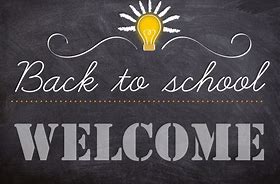 Please submit as soon as possibleINSTITUTION RESPONSIBLE FOR THE PROJECTSchool NameType of establishmentInfant, Primary…AddressCityCountryWebsiteTel.EmailPrincipal’s nameTotal number of pupils in the schoolRegional/foreign languages taught (from which levels)Other specificities (to be specified)available ICT equipment (specify for which levels and capacity of dedicated rooms)Person in charge of ICTYes  (  )        No  (  )Use of ICT in language or other activities within the schoolGENERAL INFORMATION ABOUT THE PROJECTProject title(if applicable)Type of exchangePhysical (  )    and/or   Virtual (  )  specify :Chosen theme (project orientation)GoalsLinks with the school Action PlanName of Project LeaderExperience(s) in mobility project managementFunctionOther teachers involved in the projectDisciplines taughtTarget audience:school level(s) concerned(s) Estimated numbers and gender ratioAverage age of pupilsOther partners, project stakeholdersJustification of this choiceEstimated length of the pairing projectEXPECTED PARTNER INSTITUTION(S) General characteristics soughtLocationTargeted classPre-school (  )  Kindergarten (  ) Grade 1 (  )   Grade 2 (  )   Grade 3 (  )   Grade 4 (  )   Grade 5 (  )    Grade 6 (  )Average age desiredForeign languages taughtExpected practice in FrenchOther specific subjects(if applicable)Expected ICT equipment Envisaged use of the ICT If the school is already identified:Partnership Agreement: Yes (  )  No (  )Previous Trip(s): Yes (  ) No (  )For how many years: ……………………….Stay in Martinique: Yes (  ) No (  )Stay in Guadeloupe: Yes (  ) No (  )NameAddressCityCountryContact personFunctionPhone / Whatsapp contactEmailWebsite